Уважаемые Обучающиеся!Данные о выданных Вам документах о квалификации вносятся в Федеральный реестр сведений о документах об образовании и (или) о квалификации в течение 60 дней с момента окончания обучения. Ниже представляем алгоритм проверки данных.Проверка	осуществляется	на	сайте		Рособрнадзора http://obrnadzor.gov.ru/gosudarstvennye-uslugi-i-funkczii/7701537808- gosfunction/formirovanie-i-vedenie-federalnogo-reestra-svedenij-o-dokumentah-ob- obrazovanii-i-ili-o-kvalifikaczii-dokumentah-ob-obuchenii/		(внизу	данной	страницы    используем СЕРВИС ПОИСКА СВЕДЕНИЙ О ДОКУМЕНТАХ ОБ ОБРАЗОВАНИИ).Выбираем уровень образования - дополнительное профессиональное образование.Заполняем следующие поля:Название организацииДля выбора организации нужно нажать кнопку найти по справочнику, далее вводим часть сокращенного названия нашей организации без кавычек (ЧУ ДПО «Учебный центр «Специалист») ОГРН: 1164827074060.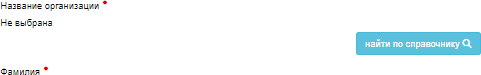 ФамилияСерия бланка — это буквы, указанные в левой части Вашего документаНомер бланка — это остальные цифры, в левой  части Вашего документаРегистрационный номерДата выдачиВводим буквы и цифры с рисунка и нажимаем Поиск. После этого на экране появится информация о Вашем документе.Более	подробная	инструкция	находится	на	сайте	Рособрнадзора	по	ссылке http://obrnadzor.gov.ru/wp- content/uploads/2020/12/Rukovodstvo_polzovatelya_servisa_poiska_dokumenta_o_obrazova nii.pdf